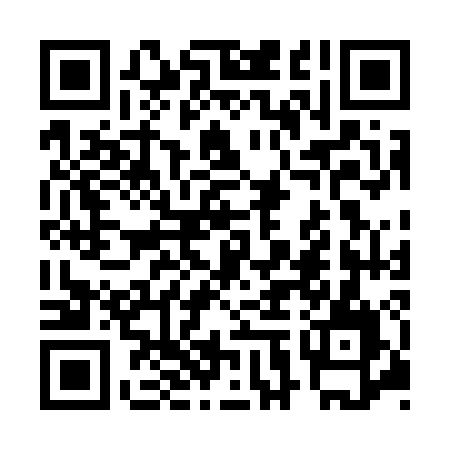 Ramadan times for Stanley, AustraliaMon 11 Mar 2024 - Wed 10 Apr 2024High Latitude Method: NonePrayer Calculation Method: Muslim World LeagueAsar Calculation Method: ShafiPrayer times provided by https://www.salahtimes.comDateDayFajrSuhurSunriseDhuhrAsrIftarMaghribIsha11Mon5:385:387:121:295:017:457:459:1312Tue5:405:407:131:295:007:447:449:1113Wed5:415:417:141:284:597:427:429:0914Thu5:425:427:151:284:587:407:409:0715Fri5:435:437:161:284:577:397:399:0616Sat5:455:457:171:274:567:377:379:0417Sun5:465:467:181:274:557:357:359:0218Mon5:475:477:191:274:547:347:349:0019Tue5:485:487:211:274:537:327:328:5820Wed5:505:507:221:264:527:307:308:5721Thu5:515:517:231:264:517:297:298:5522Fri5:525:527:241:264:497:277:278:5323Sat5:535:537:251:254:487:257:258:5124Sun5:545:547:261:254:477:247:248:5025Mon5:555:557:271:254:467:227:228:4826Tue5:575:577:281:254:457:207:208:4627Wed5:585:587:291:244:447:197:198:4528Thu5:595:597:301:244:427:177:178:4329Fri6:006:007:311:244:417:157:158:4130Sat6:016:017:321:234:407:147:148:3931Sun6:026:027:331:234:397:127:128:381Mon6:036:037:341:234:387:117:118:362Tue6:046:047:351:224:367:097:098:343Wed6:056:057:361:224:357:077:078:334Thu6:066:067:371:224:347:067:068:315Fri6:076:077:381:224:337:047:048:306Sat6:086:087:391:214:327:027:028:287Sun5:105:106:4012:213:306:016:017:268Mon5:115:116:4112:213:295:595:597:259Tue5:125:126:4312:203:285:585:587:2310Wed5:135:136:4412:203:275:565:567:22